PARIS NORMANDIERouen : distribution de tracts contre « un service public déshumanisé » devant la direction régionale des finances publiquesChristophe HUBARD | Publié 26/04/2018 13:03 | Mise à jour 26/04/2018 13:03             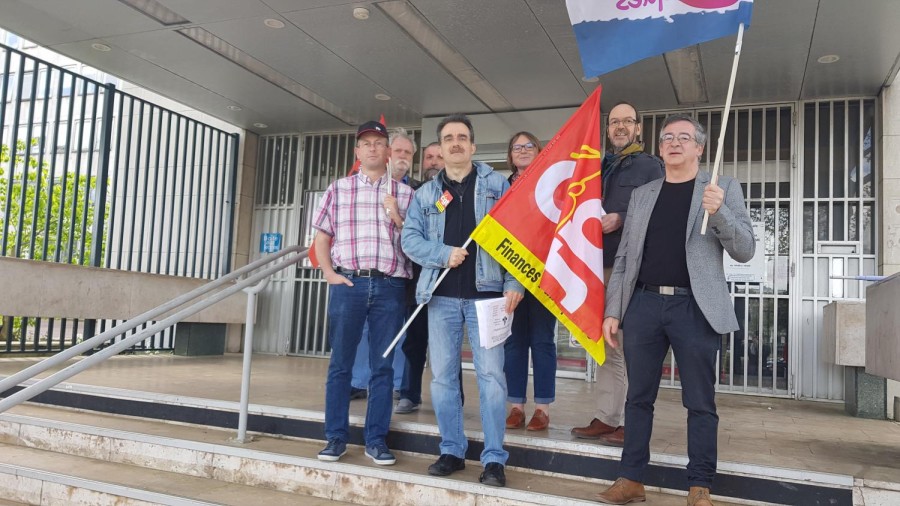 L’intersyndicale FO - CGT - Solidaires et CFDT a distribué des tracts ce midi devant la direction régionale des finances publiquesÀ Rouen, les agents des finances publiques alertent sur « un service public déshumanisé » Opposés à « la direction ultra-libérale prise » synonyme de « la fin d’un service public à la française privilégiant la personne », les syndicats FO, Solidaires, CGT et CFDT des finances publiques ont distribué des tracts jeudi 26 avril 2018 à partir de 11 h 30, devant leur direction régionale, 21 quai Jean-Moulin à Rouen. « Nous sommes face à une logique perverse. On supprime environ 50 agents par an (en Seine-Maritime), puis on nous explique que les bureaux où il reste trop peu d’agents ne sont pas viables avant de les fermer », fulmine Daniel Legrand pour Solidaires. « Le risque est de voir subsister des services uniquement sur deux sites : Le Havre et Rouen. »« L’objectif est de « désintoxiquer » les personnes du guichet. Tout est fait pour rendre les choses pénibles », poursuit Hervé Pinel de FO. « Ici, avant, nous étions ouvert le temps du midi. Aujourd’hui, cela ferme à 12 h et rouvre à 14 h. Vous êtes obligés de poser une demi-journée et vous attendez plus longtemps. » « Des fois ce sont aussi les agents qui demandent cette réduction des horaires car ils n’arrivent plus à assurer leur mission de service public », complète Daniel Legrand, illustrant à nouveau ce qu’il nomme « une logique perverse ».Les syndicats dénoncent le renvoi de plus en plus systématique vers Internet. « Internet est utile pour répondre à certaines questions. Mais pour les plus précises, vous aurez toujours besoin d’un agent », poursuit le secrétaire départemental de Solidaires Finances publiques. « L’accueil sur rendez-vous va se généraliser, de même que le e-contact [mails] », enchaîne Fabrice Tavernier, pour la CGT.Ce 26 avril est la première journée de mobilisation des agents des finances publiques. Ils mèneront plusieurs actions (les 3, 15 et 17 mai) avant de participer à la grande journée de grève de la fonction publique le 22 mai.Christophe HUBARD